First Mennonite Church of Christian Pastor Peter EmeryOrganist – Roberta Gingerich, Worship Leader – Lurline WiensAugust 20, 2023Gathering and PraisingPreludeWelcome					      Morning PrayerAnnouncementsCall to WorshipLeader:  For Summer graces,People:  For worship music,Leader:  For beaches and mountains and flowers,People:  For prayers asked and answered,Leader:  For a sense of peace,People:  And a sense of hope:Leader:  for all these things we give thanksAll:  And worship the One who gives them to us.*Hymn –“The Love of God”				           VT #162	  “Praise, I Will Praise You, Lord”		           VT #131Scripture – Psalm 100Receiving God’s WordMusical Service					        Sam ShiltsSharing with One AnotherSharing Joys and Prayer RequestsPrayer of the Church  Going in God’s Name*Sending Song –“Jesus, Help Us Live in Peace”	           VT #719*BenedictionPostlude *Those who are able are invited to stand      CCLI license #11225002Pastor Pete EmeryPastor Pete’s email:  fmcc.pastorpete@gmail.comPastor Pete’s Cell Phone:  785-577-1447Pastor’s office Hours:  Monday-Friday 9:00 am-3:00 pmStudy Phone 620-345-8766Church Secretary:  Lurline WiensLurline’s phone number:  620-345-6657Lurline’s email:  fmcc.secretary1@gmail.comOffice hours:  Tues. 1:00-4:30PM, Thurs-Fri. 8:30AM-11:30amChurch Phone:  620-345-2546Church Website:  www.fmccmoundridge.org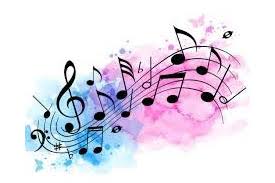 First Mennonite Church of ChristianMoundridge, KSA Welcoming Community of Christians for PeaceAugust 20, 2023PRAYER PLACES/JOYOUS JOURNEYSJim Schroeder, Jim Gehring’s son in law died.  Continue to pry for Helen (Gehring) & Jim’s family in their loss.Lu Goering’s brother, Clifford Schmidt passed away this past week.  Pray for Lu.Continue to pray for Ann Storer.Pray for fire victims in south west United States and Canada.Do not be afraid or discouraged, for the battle is not yours, but God’s.               2 Chronicles 20:15If you have prayer requests or items of joy, contact one of the Care Team members so we can add those requests as needed.  Members are:  Pat Krehbiel, Dwight Goering or Cheri Kaufman.OpportunitiesToday: 9:30:  Fellowship time in First Perk             10:30:  Worship ServiceAugust 23:  Deacons, 1:30 pm	         Church Board, 7:30 pm August 24:  First Day of school for MoundridgeSeptember 3:  Sunday School starts, 9:30 amSeptember 10:  Picnic at Pack Park, 5:30 pmSunday, August 27:  Organist – Hazel Voth, Worship Leader – Rita Stucky, Special Music – Gin Niehage Put away the sword.  Those who live by the sword will die by the sword.
                                   - Matthew 26: 52Announcements  Support Youth: Anyone Can Do It!  We are getting ready for another year of Jr. FEWZ (6th-8th grade) and FEWZ (9th-12th grade) and would love whatever help you might be able to offer. If committing to be a sponsor for the year is too much for you, would you consider something just as helpful, but less time consuming? We would love for individuals or groups who could: manage our financial books, coordinate meals, Bible teach on occasion, share their faith story, plan a service project, etc. If there is something on that list that you could do (or anything else you could offer), please contact Pastor Derek (dking@edenmennonite.org)
The Moundridge Community Blood Drive is scheduled for August 25 at 12:00 noon until 6:00 p.m. at the Pine Village Wellness Center.
For an appointment call 1-800-733-2767 or visit www.redcrossblood.org and use "Moundridge" for the sponsor code.
Thanks for your support and if you have a question, call Jerry at 501-388-0177 or email jerryschrag@gmail.com.The Life Enrichment program will begin on August 23 and end onNovember 15. This series is designed for adults age 60 and over. Abrochure with the schedule is on the south bulletin board but can also be found online at www.bethelks.edu/life-enrichment.The MCC School Kit Challenge is going strong, thank you for helping us meet our goal of gathering 10,000 school kits in the month of August! Did you know that school kits now include 4 new blue or black ballpoint pens? The MCC material resources center in North Newton is very low on pens and notebooks. Please keep these needs in mind as you see these items for sale this month. Buy online and ship it to MCC or bring items to MCC in North Newton (121 E. 30th St, North Newton, KS 67117). Questions are always welcome, please contact katemast@mcc.org or 316.283.2720. A full list of MCC kit contents and other challenge resources can be found at mcc.org/school-kit-challenge.Fri., Aug. 25 – “Drinking from a New Well,” ceramics by Tom and Pam Voth, opens in the Regier Gallery in Luyken Fine Arts Center at Bethel College (reception Sept. 21). Gallery hours are Mon.-Fri., 9 a.m.-5 p.m., Sun. 2-4 p.m.  SAVE THE DATES: Sun., Sept. 10, Dr. Caleb Stephens presents his film Eat, Protest, Lift, and a convocation lecture Mon., Sept. 11, at Bethel College.The August edition of On the Level is now available from Mennonite Disaster Service. In our current issue: We have the latest information from Maui on the devastating wildfires; learn about the power of family love; and learn about new ways to get involved with MDS by exploring Beyond the Project.  Click on this link to read more: https://conta.cc/3E1RVV3Save the date!  Camp Mennoscah will host a kick off event to celebrate our 75th Anniversary on September 23!  There will be a day of fun activities down by the river, so mark your calendars now!  Watch Camp Mennoscah's website - www.campmennoscah.org - for more details as the date approaches!Everyone is invited to Hoffnungsau Mennonite Church (43 13th Ave, Inman) on Saturday, Sept 2 for our Community Fun Night! The Fun will begin at 5:30 pm with a free cornhole tournament (arrive early, limited to 18 teams), inflatables, face painting, a car show, and food for sale.  Tom Gaeddert (Faith Mennonite, Newton) will provide live music from 6:30 - 7:30 pm and the evening will end with a movie on the lawn at dusk.  This year's movie will show you a whole new world with a little magic.  Come celebrate the end of summer with friends and fun at Hoffnungsau. 